Уважаеми колеги,Факултетът по славянски филологии има радостта да Ви покани на Третия международен филологически форум за млади изследователи с надслов „Полéта на сътрудничество”, който ще се проведе от  15 до 17 ноември 2018 г. в СУ „Св. Климент Охридски“.Направленията, в които очакваме заявките на студенти, докторанти и постдокторанти, са:Филологията на фокус. Себерефлексия и перспективиЛитературата: история и теорияЕзикът: история и теорияКултурна антропология, фолклористика и етнология: история и съвременни реалностиМедиевистиката: слово, образ и мелодикаНови медии, театър и кино. Художествена условност и виртуална реалностЕзиково и литературно образование: предизвикателства и възможностиПреводът: теория и практикаСлед подаване на заявка за участие е задължително да ни изпратите на имейл адрес su.forum.students@gmail.com подписана и сканирана препоръка от специалист в научното поле (поне с докторска степен)!Работни за Форума са всички славянски езици и английски език. Време за представяне на докладите – 15 минути. Няма такса участие. Краен срок за подаване на заявки – 15.10.2018 г.Докладите ще бъдат коментирани и оценявани от академично жури по време на научните сесии.Всички допуснати участници ще получат сертификат за участието си.Докладите ще се публикуват след процедура на анонимно рецензиране, в която участват водещи специалисти, в списание „Филологически форум” (https://philol-forum.uni-sofia.bg/about-magazine/numbers/) и в Библиотека „Международен филологически форум” (https://philol-forum.uni-sofia.bg/library/). Електронен формуляр за попълване на заявка ще откриете тук: https://philol-forum.uni-sofia.bg/forum/third-international-philological-forum-bg/Сред съпътстващите събития на Форума ще се проведе Разговор за критиката.На 18 ноември 2018 ще се организира тематична разходка „Древна и средновековна София”. Нощувката на чуждестранните участници, които предпочитат да бъдат настанени в общежитие, е около 10 евро. 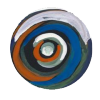 Организатори: проф. д-р Людмил Димитров, проф. д-р Амелия Личева, проф. д-р Красимира Алексова, проф. д-р Татяна Ангелова, доц. д-р Тодор Христов, гл. ас. д-р Венета Савова, гл. ас. д-р Надежда Стоянова, гл. ас. д-р Мартин Стефанов, гл. ас. д-р Теодора Цанкова, гл. ас. д-р Иван Петров, хон. ас. Георги Георгиев; докторанти: Мария Русева, Кристиян Янев, Борислава Иванова, Велимира Божилова, Костантин Адирков, Илиян Шехада, Кристина Колева; студенти: Николай Генов, Ванеса Андонова и др.СОФИЙСКИ УНИВЕРСИТЕТ“СВ. КЛИМЕНТ ОХРИДСКИ”1504, СОФИЯ, БЪЛГАРИЯБУЛ. ЦАР ОСВОБОДИТЕЛ 15ТЕЛ. + 359 2/93-08-389ФАКС +359 2/946-02-55www.slav.uni-sofia.bg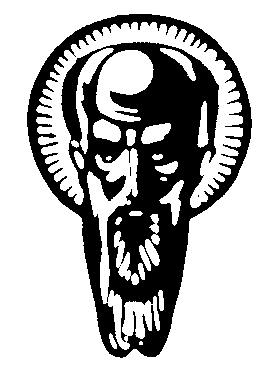 SOFIA  UNIVERSITY
ST.  KLIMENT  OHRIDSKI
1000,  SOFIA,  BULGARIA
15  TZAR  OSVOBODITEL  BLVD.
TEL.  + 359 2/93-08-389FAX 00359 2/ 946-02-55www.slav.uni-sofia.bg